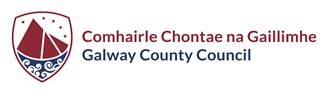 Foirm le cur le hiarratas ar chomhairliúchán foirmiúil réamhiarratais nó cruinniú FCM le Comhairle Chontae na Gaillimhe maidir leis an bhforbairt atá beartaithe ar Fhorbairt Chónaithe ar MhórscálaIarratasóir ionchasach:2.  	Iarratas ar Chomhairliúchán Alt 247 nó cruinniú FCM3.	Sonraí teagmhála an duine atá údaraithe chun oibriú thar ceann an Iarratasóra Ionchasaigh (Iarratasóir nó Gníomhaire): (Ní le haghaidh Eisiúint Phoiblí)4.	Suíomh na Forbartha Beartaithe:5.	Suim an Iarratasóra Ionchais sa Suíomh:6.	Tréithe na Forbartha Beartaithe:7.	Forbairt Chónaithe BheartaitheTabhair miondealú táscach ar an ábhar cónaithe molta:8.	Sa chás go mbaineann an Fhorbairt a Bheartaítear le Foirgnimh/Foirgnimh/Struchtúir Reatha:9.	Eolais le cur san áireamh nuair is cuí le hiarratas réamhchruinnithe pleanála an FCMEolas bhreise a theastaíonn chun cruinniú FCM a iarraidh le Comhairle Chontae na Gaillimhe chun críche tuairim FCM a fháil faoi Alt 32(D) den Acht um Pleanáil agus Forbairt, 2000-202110.	Comhairliúcháin Réamhiarratais roimhe seo11.	Má tá cruinniú FCM á iarraidh agat cuir an t-eolas breise seo a leanas leis an iarratas12.	Spás Urláir FCM13.	An Duine atá Freagrach as Líníochtaí agus Pleananna a Ullmhú:14.	Seirbhísí:15.	Táille Iarratas:Dearbhaím leis seo, ar feadh m'eolais agus m'eolais, go bhfuil an t-eolas atá tugtha san fhoirm seo ceart agus cruinn agus go gcomhlíonann sé go hiomlán an tAcht um Pleanáil agus Forbairt 2000, arna leasú, agus na Rialacháin a rinneadh faoi.Sonraí Teagmhála - (Gan foilsiú)Iarratasóir(í) ionchasacha:Duine/Gníomhaire (más ann) a ghníomhaíonn thar ceann an Iarratasóra/na nIarratasóirí Dócha):Déan teagmháil le hiontráil ar an suíomh a shocrú, más gá:Foirm Iarratais (Foirm 18)Iarratas ar Chomhairliúchán Réamhiarratais FCMSULA LÍONADH AN FHOIRM SEO TABHAIR FAOI DEARA, le do thoilMá theipeann ort an fhoirm seo a chomhlánú nó na doiciméid riachtanacha a cheangal, nó má chuirtear eoais mhícheart isteach nó má fhágtar an fhaisnéis riachtanach ar lár, cuirfear d’iarratas neamhbhailí. Mar sin, cinntigh le do thoil go bhfuil gach cuid den fhoirm seo comhlánaithe agus sínithe go hiomlán, ag cur isteach n/b (neamhbhainteach) nuair is cuí, agus go bhfuil gach doiciméad riachtanach ceangailte leis an bhfoirm iarratais.COMHAIRLIÚCHÁN RÉAMH-IARRATAS A SHEOLADH LEIS AN ÚDARÁS PLEANÁLA Faoi alt 32E agus 247(3) den Acht um Pleanáil agus Forbairt 2000, arna leasú, ní dhéanfaidh cruinniú den FCM ná soláthar tuairime TRD dochar d’fheidhmíocht na Comhairle. údarás pleanála faoina fheidhmeanna faoin Acht seo nó faoi aon rialacháin faoin Acht seo nó faoi aon achtachán eile agus ní féidir brath air sa phróiseas foirmiúil pleanála nó in imeachtaí dlíthiúla. De réir Alt 247(3) den Acht um Pleanáil agus Forbairt 2000, arna leasú, “ní dhéanfaidh comhairliúchán dochar d’fheidhmiú aon fheidhmeanna eile ag Údarás Pleanála faoin Acht seo, nó d’aon rialacháin arna ndéanamh faoin Acht seo. Acht agus ní féidir brath air sa phróiseas foirmiúil pleanála nó in imeachtaí dlíthiúla”.COSAINT SONRAÍTá sé de fhreagracht ar dhaoine nó ar eintitis ar mian leo aon sonraí pearsanta a úsáid ar fhoirm iarratais phleanála chun críocha margaíochta dírí a bheith sásta go bhféadfaidh siad é sin a dhéanamh go dlisteanach faoi cheanglais na nAchtanna um Chosaint Sonraí 1988 go 2018. An Oifig um Chosaint Sonraí Deir an Coimisinéir go bhféadfadh caingean ag an gCoimisinéir Cosanta Sonraí i gcoinne an tseoltóra a bheith mar thoradh ar ábhar margaíochta a sheoladh chuig daoine aonair gan toiliú lena n-áirítear ionchúiseamh.Cuid IIarratas ar Chomhairliúchán Réamhiarratais FCMAinm an Iarratasóra Ionchais:Alt 247 Comhairliúchán Alt 247 Comhairliúchán Cruinniú FCM (Alt 32B)Tagairt Chomhairliúcháin Alt 247:Ní féidir iarratas ar chruinniú FCM a iarraidh go dtí go mbeidh Comhairliúchán Alt 247 críochnaitheNí féidir iarratas ar chruinniú FCM a iarraidh go dtí go mbeidh Comhairliúchán Alt 247 críochnaitheAinm:Seoladh Comhfhreagrais:Teileafón:Ríomhphost:An bhfuil an Chomhairle chun gach comhfhreagras a sheoladh chuig an duine/gníomhaire thuas atá ag gníomhú thar ceann an iarratasóra ionchasaigh? (Cuir tic sa bhosca cuí le do thoil)Tá:  [    ]  Níl: [    ](Tabhair do d’aire, más “Ní hea” an freagra, seolfar gach comhfhreagras chuig seoladh an iarratasóra ionchasaigh)Seoladh Poist/Baile Fearainn/Suíomh na Forbartha a Bheartaítear (leor chun an suíomh atá i gceist a shainaithint)Seoladh Líne 1:Seoladh Líne 2:Seoladh Líne 3:Baile / Cathair :Contae:Eircode:Seoladh Líne 1:Seoladh Líne 2:Seoladh Líne 3:Baile / Cathair :Contae:Eircode:Léarscáil na Suirbhéireachta Ordanáis Uimh. Thag. (Comhordanáidí ITM / Tagairt Eangaí nuair atá siad ar fáil)Achar an láithreáin lena mbaineann an t-iarratas i heicteáir:Achar an láithreáin lena mbaineann an t-iarratas i heicteáir:                         haCriosú láithreáin faoi Phlean Forbartha reatha Chomhairle Cathrach na Gaillimhe:Criosú láithreáin faoi Phlean Forbartha reatha Chomhairle Cathrach na Gaillimhe:Úsáid(í) reatha an láithreáin agusúsáid(í) beartaithe an láithreáin:Úsáid(í) reatha an láithreáin agusúsáid(í) beartaithe an láithreáin:Cuir tic sa bhosca cuí le do thoil chun leas dlíthiúil an iarratasóra ionchasaigh sa talamh nó sa struchtúr a thaispeáint:ÚinéirÁititheoirEileCuir tic sa bhosca cuí le do thoil chun leas dlíthiúil an iarratasóra ionchasaigh sa talamh nó sa struchtúr a thaispeáint:Sa chás gur “Eile” an leas dlíthiúil, leathnaigh tuilleadh le do thoil ar do leas sa talamh nó sa struchtúr.Sa chás gur “Eile” an leas dlíthiúil, leathnaigh tuilleadh le do thoil ar do leas sa talamh nó sa struchtúr.Sa chás gur “Eile” an leas dlíthiúil, leathnaigh tuilleadh le do thoil ar do leas sa talamh nó sa struchtúr.Sa chás gur “Eile” an leas dlíthiúil, leathnaigh tuilleadh le do thoil ar do leas sa talamh nó sa struchtúr.Luaigh Ainm agus Seoladh Úinéir an tSuímh:Mura tusa an t-úinéir dlíthiúil, tabhair faoi deara le do thoil go gceanglaítear ort litir toilithe a sholáthar, sínithe ag úinéir an láithreáin nó ag páirtí ábhartha ar bith eile.Tabhair cur síos gairid ar nádúr agus ar chuspóir na forbartha a bheartaítear, lena n-áirítear-Líon na dtithe nó na n-aonad cóiríochta mac léinn atá beartaithe, de réir mar a bheidh, agus, i gcás aonad cóiríochta do mhic léinn, líon comhiomlán na spásanna leapa, agus aon úsáidí eile a bhféadfaí na haonaid sin a chur orthu,Seirbhísí molta atá coimhdeach d'fhorbairt chónaithe, agus• Úsáidí molta eile i bhforbairt na talún, a n-éascaíonn a chriosú úsáid dá leithéid:TitheCineál AonaidLíon na nAonadSpás urláir comhlán i m²1 leaba2 leaba3 leaba4 leaba4+ leabaIomlánÁrasáin (áirítear déphléacsacha)Cineál AonaidLíon na nAonadSpás urláir comhlán i m²stiúideo1 leaba2 leaba3 leaba4 leaba4+ leabaIomlánStudent AccommodationCineál AonaidLíon na nAonadSpás urláir comhlán i m²Spás urláir comhlán i m²stiúideo1 leaba2 leaba3 leaba4 leaba4+ leabaIomlánLuaigh líon iomlán na n-aonad cónaithe san fhorbairt a bheartaítear:Luaigh líon iomlán na n-aonad cónaithe san fhorbairt a bheartaítear:Luaigh ollspás urláir measta aon fhoirgnimh/foirgnimh / struchtúir(í) reatha i m²:Luaigh ollspás urláir measta aon scartála atá beartaithe, i m²:Luaigh ollspás urláir measta aon fhoirgnimh/foirgnimh/struchtúir atá le coinneáil i m²:Luaigh ollspás urláir na forbartha i m²:Tabhair cur síos gairid ar an bhforbairt bheartaithe, le do thoil, lena n-áirítear eolais, líníochtaí nó léiriúcháin ar na nithe seo a leanas:Tabhair cur síos gairid ar an bhforbairt bheartaithe, le do thoil, lena n-áirítear eolais, líníochtaí nó léiriúcháin ar na nithe seo a leanas:EolasFaoi iamhLéarscáil de shuíomh an láithreáin atá leordhóthanach chun an talamh ar a mbeadh an fhorbairt bheartaithe suite a shainaithintTá:  [    ]  Níl:  [    ]Dréachtphlean leagan amach na forbartha a bheartaítearTá:  [    ]  Níl:  [    ]Cur síos gairid ar an líon agus na cineálacha tithe atá beartaithe nó ar líon na n-aonad cóiríochta mac léinn agus spásanna leapa, nó an dá cheann, de réir mar is cuí,Tá:  [    ]  Níl:  [    ]Sonraí na n-ollspásanna urláir atá beartaithe, na hachair urláir inmheánacha agus na príomhthoisí, dlús tithíochta, cóimheas lota, clúdach suímh, airde foirgneamh, leagan amach agus treoshuíomh moltaTá:  [    ]  Níl:  [    ]Cur síos gairid ar an soláthar spáis oscailte poiblí agus príobháideach atá beartaitheTá:  [    ]  Níl:  [    ]Sonraí ar thograí tírdhreachtaithe agus bithéagsúlachta agus áiseanna áineasaTá:  [    ]  Níl:  [    ]Sonraí faoi sholáthar tréscaoilteachta coisithe, áiseanna rothaíochta, rochtain d’fheithiclí agus soláthar páirceála, nuair is cuíTá:  [    ]  Níl:  [    ]Cur síos gairid ar an soláthar beartaithe de sheirbhísí coimhdeacha, nuair is gá, lena n-áirítear saoráidí cúram leanaí, etc. nó aon úsáid bheartaithe eile san fhorbairt i gcás ina n-éascaíonn criosú na talún úsáid den sórt sin lena n-áirítear an t-ollspás urláir atá beartaithe do gach úsáid den sórt sin.Tá:  [    ]  Níl:  [    ]Cur síos ar chumas an bhonneagair atá ann cheana féin nó atá pleanáilte chun freastal ar an bhforbairt a bheartaítear, nó ar thionchar na forbartha a bheartaítear ar bhonneagar reatha/pleanáilte.Tá:  [    ]  Níl:  [    ]Mionsonraí maidir le haon togra céimnithe, de réir mar is infheidhmeTá:  [    ]  Níl:  [    ]Cur síos gairid ar mholtaí faoi Chuid V den Acht um Pleanáil agus Forbairt 2000 arna leasú, nuair is cuíTá:  [    ]  Níl:  [    ]Cur síos gairid ar aon bhaol tuilte atá ar eolas don láithreán atá i gceistTá:  [    ]  Níl:  [    ]An mbaineann an t-iarratas le hobair laistigh de nó gar do Shuíomh Eorpach (faoi S.I. Uimh. 94 de 1997) nó Limistéar Oidhreachta Nádúrtha nó aon speiceas faoi chosaint?Tá:  [    ]  Níl:  [    ]An éard atá san fhorbairt bheartaithe ná obair ar struchtúr cosanta agus/nó ar a chúirtealáiste nó ar struchtúr cosanta molta agus/nó ar a chúirtealáiste?Tá:  [    ]  Níl:  [    ]An éard atá san fhorbairt bheartaithe ná obair ar an taobh amuigh de struchtúr atá suite laistigh de limistéar caomhantais ailtireachta (ACA)?Tá:  [    ]  Níl:  [    ]An mbaineann an t-iarratas le forbairt a dhéanann difear nó atá gar do shéadchomhartha nó áit a taifeadadh faoi alt 12 d’Acht na Séadchomharthaí Náisiúnta (Leasú) 2004Tá:  [    ]  Níl:  [    ]An bhfuil scartáil ar aon struchtúr i gceist leis an bhforbairt bheartaithe?Tá:  [    ]  Níl:  [    ]An mbaineann an t-iarratas le láithreán atá suite laistigh den cheantar Gaeltachta ainmnithe i Contae na GaillimheTá:  [    ]  Níl:  [    ]Cuid IIEolas a theastaíonn chun cruinniú FCM a iarraidhAlt 247 Comhairliúchán leis an Údarás Pleanála:Luaigh dáta(í) agus uimhir(í) tagartha an údaráis phleanála don chruinniú/na cruinnithe comhairliúcháin a tionóladh leis an údarás pleanála faoi alt 247 den Acht um Pleanáil agus Forbairt 2000:Alt 247 Comhairliúchán leis an Údarás Pleanála:Luaigh dáta(í) agus uimhir(í) tagartha an údaráis phleanála don chruinniú/na cruinnithe comhairliúcháin a tionóladh leis an údarás pleanála faoi alt 247 den Acht um Pleanáil agus Forbairt 2000:Uimhir thagartha an Údaráis Phleanála:Dáta(í):Faoi iamhCur síos ar aon tionchar féideartha ar an gcomhshaolTá:  [    ]  Níl:  [    ]Cur síos gairid ar aon tograí chun soláthar a dhéanamh do bhonneagar seirbhísí uisce, sonraí ar thograí chun nascadh le líonra poiblí uisce nó fuíolluisce nó leis an dá cheann.Tá:  [    ]  Níl:  [    ]Sonraí maidir le diúscairt uisce dromchla arna thacú ag measúnú SuDs agus úsáid bonneagair ghlais/Réitigh DúlraTá:  [    ]  Níl:  [    ]Ráiteas gníomhaíochta aeráide lena n-áirítear úsáid fuinnimh, astaíochtaí agus iompar a bhaineann leis an togra.Tá:  [    ]  Níl:  [    ]Fianaise go bhfuil sé deimhnithe ag Uisce Éireann go bhfuil sé indéanta an tseirbhís nó na seirbhísí cuí a sholáthar agus go bhfuil an cumas ag an ngréasán nó ag na gréasáin ábhartha seirbhís a thabhairt don fhorbairt bheartaithe.Tá:  [    ]  Níl:  [    ]Sonraí aon chomhairliúcháin a tharla le comhlachtaí forordaithe nó leis an bpobalTá:  [    ]  Níl:  [    ]An fhaisnéis, na líníochtaí nó na huiríll eile is mian leis an iarratasóir FCM ionchasach a sholáthar nó a chur ar fáilTá:  [    ]  Níl:  [    ]Ráiteas ina leagtar amach an chaoi ar thug an FCM beartaithe aird ar chuspóirí ábhartha an phlean forbartha nó an phlean limistéir áitiúil ar ina limistéar nó ina limistéir ina mbeadh an FCM beartaithe suite.Tá:  [    ]  Níl:  [    ]Cur síos gairid ar aon mholtaí chun aghaidh a thabhairt ar an bhforbairt bheartaithe nó, nuair is cuí, a chomhtháthú le húsáidí talún mórthimpeallTá:  [    ]  Níl:  [    ]Cur síos ar aon tograí chun soláthar a dhéanamh do bhonneagar seirbhísí eile (lena n-áirítear cáblaí amhail soláthar leathanbhanda)Tá:  [    ]  Níl:  [    ]Sonraí ar struchtúir chosanta laistigh den láithreán ábhair nó sa chomharsanacht a mbeadh tionchar ag oibreacha beartaithe orthu, nuair is cuíTá:  [    ]  Níl:  [    ]Sonraí séadchomharthaí náisiúnta nó séadchomharthaí eile atá san áireamh sa Taifead ar Shéadchomharthaí agus Áiteanna, nuair is cuíTá:  [    ]  Níl:  [    ]Sonraí measúnuithe tráchta agus iompair, ráiteas comhlíonta DMURS, líníochtaí agus sonraí rochtana eile.Tá:  [    ]  Níl:  [    ]Sonraí maidir le trácht feithicle, sábháilteacht rothair agus coisithe, nuair is cuíTá:  [    ]  Níl:  [    ]Sonraí a bhaineann le taitneamhacht chónaithe lena n-áirítear measúnú ar sholas na gréine, solas an lae, scáth, breathnú amach agus ró-iompar, nuair is ábhartha; le haghaidh réadmhaoine reatha agus aonaid chónaithe moltaTá:  [    ]  Níl:  [    ]Measúnú mionsonraithe ar riosca tuilte, measúnuithe ar riosca mórthionóisce agus measúnú tionchair éiceolaíochta nuair is ábharthaTá:  [    ]  Níl:  [    ]Táille chuí má tá Cruinniú FCM á iarraidh agatTá:  [    ]  Níl:  [    ]Aicme ForbarthaOllspás Urláir i m²(A) Luaigh ollspás urláir carnach na cóiríochta cónaithe, i m²:(B) Luaigh ollspás urláir carnach na forbartha a bheartaítear a ndéantar neamhaird de bhun an tsainmhínithe ar spás urláir an FCM in alt 2 den Acht agus tabhair sonraí faoi na haicmí éagsúla de spás urláir ar tugadh neamhaird air thíos:(i) e.g. Páirceáil feithiclí ag daoine atá san fhorbairt bheartaithe nó chun críocha a bhaineann le príomhchuspóir na forbartha(ii) e.g. Cúram leanaí(iii) e.g. ionad Spórt(iv)(v)(C) Luaigh ollspás urláir carnach na forbartha neamhchónaithe atá beartaithe i m² lena n-áirítear aon fhorbairt choimhdeach neamhchónaithe (gan spás urláir a bhfuil neamhaird tugtha air chun críocha (B) thuas a áireamh) agus tabhair sonraí na n-aicmí éagsúla thíos:Aicme ForbarthaOllspás Urláir i m²(i)(ii)(iii)(D) Luaigh an spás urláir iomlán FCM de réir an mhínithe in alt 2 den Acht ((A) móide (C)).Céatadán %(E) Sloinn (A) mar chéatadán de (D):(F) Sloinn (C) mar chéatadán de (D):100%(G) Móide (F)Ainm:Cuideachta:Foinse an tSoláthair Uisce atá Beartaithe:Tabhair le fios mar is cuí:Ceangal Láithreach:     [    ]  Ceangal Nua:  [    ]
(b)       Príomhlíonra Poiblí:                [    ] Grúpscéim Uisce:  [    ]  Ainm na Scéime:_______________________Tobar Príobháideach:                 [    ]           Eile (sonraigh le do thoil):_______________________Bainistíocht/Cóireáil Fuíolluisce Beartaithe:Tabhair le fios mar is cuí:Ceangal Láithreach:     [    ]  Ceangal Nua:  [    ](b)	Séarach Poiblí:                                 [    ]  Córas umar seipteach traidisiúnta:  [    ]Córas cóireála eile ar an láthair:    [    ]  Sonraigh le do thoil:_______________Sa chás go bhfuil diúscairt fuíolluisce le haghaidh na forbartha a bheartaítear seachas chuig séarach poiblí, cuir eolas ar fáil ar an gcóras cóireála ar an láthair atá beartaithe agus fianaise maidir le hoiriúnacht an láithreáin don chóras atá beartaithe:Diúscairt Uisce Dromchla Beartaithe:Sonraigh mar is cuí le do thoil: Tabhair faoi deara le do thoil go dteastaíonn úsáid a bhaint as SuDanna
(a)      Séarach Poiblí/Drain:  [    ]             Poll ar maos:               [    ]
           Sruthchúrsa:               [    ]             Eile:                       [    ] Sonraigh le do thoil: ___________________________Riachtanais Uisce Éireann:Riachtanais Uisce Éireann:Riachtanais Uisce Éireann:Cuir isteach, le do thoil, ráiteas Deimhnithe Féidearthachta (COF) reatha / bailí ó Uisce Éireann mar fhreagra ar Fhiosrúchán Réamhnasctha (PCE) maidir leis an bhforbairt bheartaithe. (i.e. fianaise gur chinn Uisce Éireann go bhfuil sé indéanta seirbhís uisce agus/nó fuíolluisce a sholáthar agus go bhfuil acmhainn ann chun nascadh le Líonra Uisce Éireann).Tá:  [    ]  Níl:  [    ]Tá:  [    ]  Níl:  [    ]Trácht agus Iompar agus Bonneagar Gaolmhar:Trácht agus Iompar agus Bonneagar Gaolmhar:Trácht agus Iompar agus Bonneagar Gaolmhar:Cuir isteach ráiteas le do thoil maidir le conas a thabharfadh an fhorbairt bheartaithe aghaidh ar shaincheisteanna tráchta agus iompair, lena n-áirítear cosáin bóithre agus bonneagar rotharbhealaigh, giniúint tráchta, naisc agus sábháilteacht coisithe agus rothaithe, infhaighteacht agus acmhainn iompair phoiblí, agus nuair is infheidhme, saincheisteanna a bhaineann le scóip Tráchta / Measúnú Tionchair IompairCuir isteach ráiteas le do thoil maidir le conas a thabharfadh an fhorbairt bheartaithe aghaidh ar shaincheisteanna tráchta agus iompair, lena n-áirítear cosáin bóithre agus bonneagar rotharbhealaigh, giniúint tráchta, naisc agus sábháilteacht coisithe agus rothaithe, infhaighteacht agus acmhainn iompair phoiblí, agus nuair is infheidhme, saincheisteanna a bhaineann le scóip Tráchta / Measúnú Tionchair IompairTá:  [    ]  Níl:  [    ]Cuir isteach ráiteas le do thoil ag léiriú, i dtuairim an iarratasóra ionchasaigh, go bhfuil an moladh ag teacht leis an Lámhleabhar Dearaidh do Bhóithre agus Sráideanna Uirbeacha (An Roinn Iompair, Turasóireachta agus Spóirt & An Roinn Comhshaoil, Pobail agus Rialtais Áitiúil, 2019).Cuir isteach ráiteas le do thoil ag léiriú, i dtuairim an iarratasóra ionchasaigh, go bhfuil an moladh ag teacht leis an Lámhleabhar Dearaidh do Bhóithre agus Sráideanna Uirbeacha (An Roinn Iompair, Turasóireachta agus Spóirt & An Roinn Comhshaoil, Pobail agus Rialtais Áitiúil, 2019).Tá:  [    ]  Níl:  [    ]
Táille Iníoctha as cruinniú FCM a iarraidh:€ 1,500An bhfuil an táille riachtanach iniata leis an iarratas?Tá:  [    ]  Níl:  [    ]Iarratas FoirmiúilAg teastáil chun comhairliúchán Alt 247/cruinniú FCM a iarraidhDe réir ailt 32B agus 247 den Acht um Pleanáil agus Forbairt 2000, arna leasú, agus alt 16A de na Rialacháin um Pleanáil agus Forbairt 2001, arna leasú, iarrann [cuir isteach ainm an iarratasóra ionchasaigh] go foirmiúil dul isteach i gcomhairliúchán Alt 247/cruinniú FCM. le Comhairle Chontae na Gaillimhe maidir le Forbairt Cónaithe ar Mhórscála a fhorbairt ina mbeidh [cuir isteach an uimhir] aonad cónaithe ag [cuir isteach seoladh na forbartha a bheartaítear].Sínithe:(Iarratasóir ionchasach nó gníomhaire de réir mar is cuí) Dáta: Údarás Pleanála (Úsáid Oifigiúil amháin)Ainm:Sloinne:Seoladh Líne 1:Seoladh Líne 2:Seoladh Líne 3:Baile / Cathair:Contae:Tír:Eircode:Seoladh ríomhphoist (más ann):Príomhuimhir Theileafóin:Uimhir Eile / Fón Póca (más ann):Ainm:Sloinne:Seoladh Líne 1:Seoladh Líne 2:Seoladh Líne 3:Baile / Cathair:Contae:Tír:Eircode:Seoladh ríomhphoist (más ann):Príomhuimhir Theileafóin:Uimhir Eile / Fón Póca (más ann):Ainm:Uimhir Fón póca:Seoladh ríomhphoist: